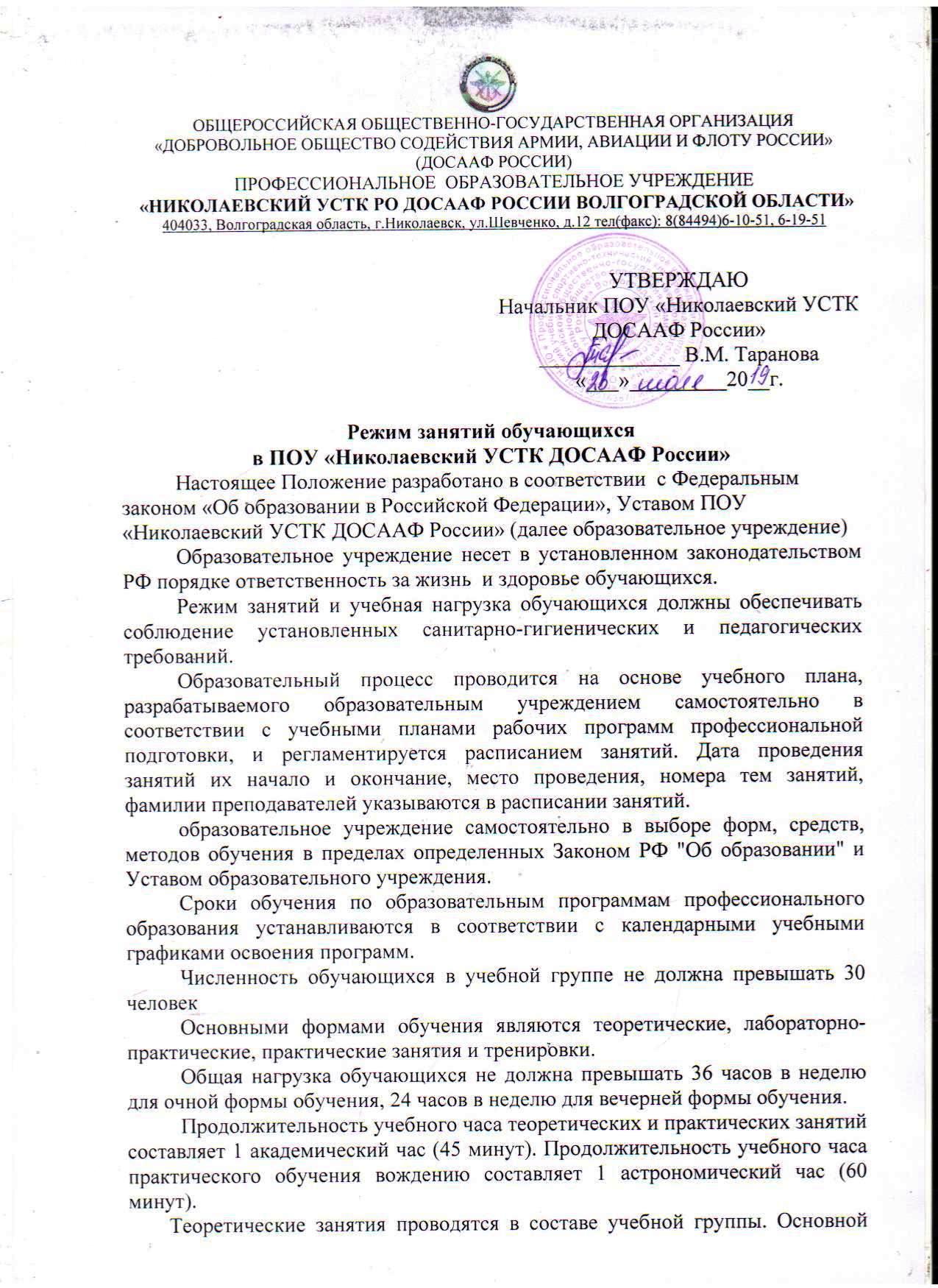 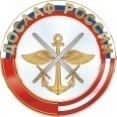 ОБЩЕРОССИЙСКАЯ ОБЩЕСТВЕННО-ГОСУДАРСТВЕННАЯ ОРГАНИЗАЦИЯ«ДОБРОВОЛЬНОЕ ОБЩЕСТВО СОДЕЙСТВИЯ АРМИИ, АВИАЦИИ И ФЛОТУ РОССИИ»(ДОСААФ РОССИИ)ПРОФЕССИОНАЛЬНОЕ  ОБРАЗОВАТЕЛЬНОЕ УЧРЕЖДЕНИЕ «НИКОЛАЕВСКИЙ УСТК РО ДОСААФ РОССИИ ВОЛГОГРАДСКОЙ ОБЛАСТИ»404033, Волгоградская область, г.Николаевск, ул.Шевченко, д.12 тел(факс): 8(84494)6-10-51, 6-19-51Режим занятий обучающихся в ПОУ «Николаевский УСТК ДОСААФ России»Настоящее Положение разработано в соответствии  с Федеральным законом «Об образовании в Российской Федерации», Уставом ПОУ «Николаевский УСТК ДОСААФ России» (далее образовательное учреждение)Образовательное учреждение несет в установленном законодательством РФ порядке ответственность за жизнь  и здоровье обучающихся.	Режим занятий и учебная нагрузка обучающихся должны обеспечивать соблюдение установленных санитарно-гигиенических и педагогических требований.	Образовательный процесс проводится на основе учебного плана, разрабатываемого образовательным учреждением самостоятельно в соответствии с учебными планами рабочих программ профессиональной подготовки, и регламентируется расписанием занятий. Дата проведения занятий их начало и окончание, место проведения, номера тем занятий, фамилии преподавателей указываются в расписании занятий.	образовательное учреждение самостоятельно в выборе форм, средств, методов обучения в пределах определенных Законом РФ "Об образовании" и Уставом образовательного учреждения.	Сроки обучения по образовательным программам профессионального образования устанавливаются в соответствии с календарными учебными графиками освоения программ. 	Численность обучающихся в учебной группе не должна превышать 30 человек	Основными формами обучения являются теоретические, лабораторно-практические, практические занятия и тренировки.	Общая нагрузка обучающихся не должна превышать 36 часов в неделю для очной формы обучения, 24 часов в неделю для вечерней формы обучения.	Продолжительность учебного часа теоретических и практических занятий составляет 1 академический час (45 минут). Продолжительность учебного часа практического обучения вождению составляет 1 астрономический час (60 минут).Теоретические занятия проводятся в составе учебной группы. Основной формой организации теоретического занятия является кабинетно-урочная система (урок). Теоретические занятия проводятся в соответствии с расписаниями занятий в одну или две смены. По желанию обучающихся формируются группы «выходного дня». Учет проведенных занятий ведется преподавателем в «Журнале учета проведенных занятий».Занятия по вождению автотранспортных средств проводятся индивидуально с каждым обучаемым в соответствии с графиком очередности вождения не более 2 часов в день. Учет проведенных занятий по вождению ведется в «Индивидуальной книжке учета обучения вождению» мастером производственного обучения вождению.Контроль успеваемости и качества подготовки включает текущий контроль успеваемости, промежуточную и итоговую аттестации.	Профессиональное обучение завершается итоговой аттестацией в форме квалификационного экзамена. Квалификационный экзамен проводится образовательным учреждением для определения соответствия полученных знаний, умений и навыков программе профессионального обучения.	Дисциплина в образовательном учреждении поддерживается  на основе уважения человеческого достоинства обучающихся и педагогов. УТВЕРЖДАЮНачальник ПОУ «Николаевский УСТКДОСААФ России»_____________ В.М. Таранова«___»_________20__г.